Convocatoria de Ayudas Un dia de salariNOMBRE DEL PROYECTO: ENTIDAD QUE PRESENTA EL PROYECTO: DATOS DE LA ENTIDAD: Dirección: Teléfono:Persona de contacto: Nº Socios de la Entidad: Cliente Caixa Popular (en caso afirmativo, indicar Oficina): DATOS DEL PROYECTO Título del proyecto: País realización: Sector beneficiario del proyecto: ( ) Fórmula Cooperativa ( ) Género ( ) Infancia ( ) Medioambiente ( ) Autosuficiencia alimentaria/sanitaria/educativa Número aproximado de beneficiarios del proyecto: Estado actual del proyecto:  BREVE EXPLICACIÓN DEL PROYECTO COSTE DEL PROYECTO Coste detallado del proyecto: IMPORTE SOLICITADO (MÁXIMO 10.000€): Aportaciones de otras organizaciones (en caso de tener):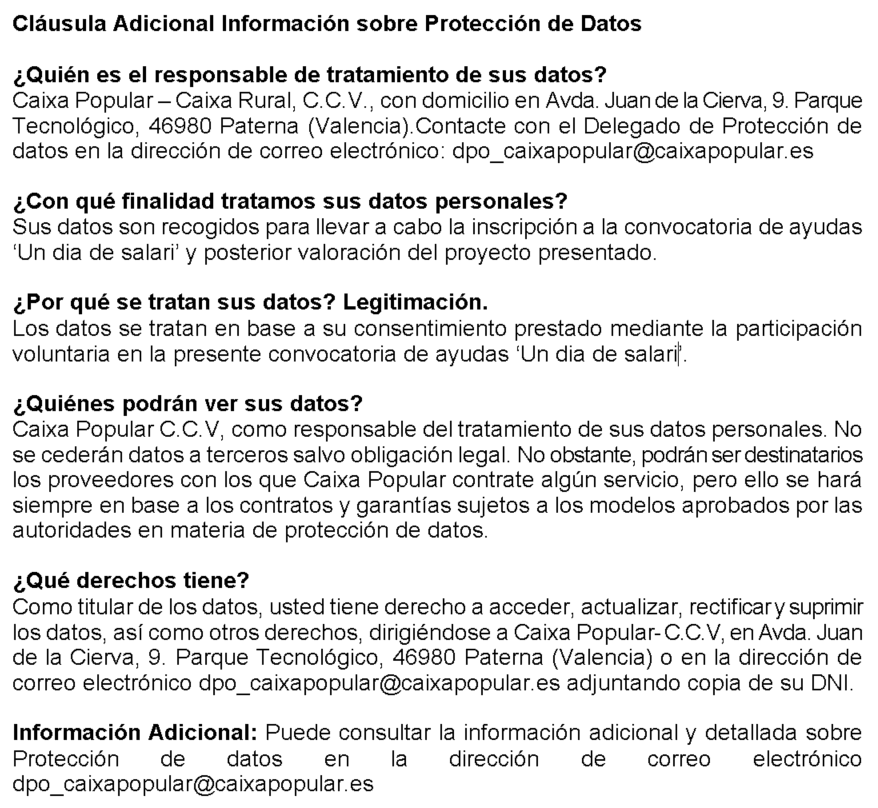 